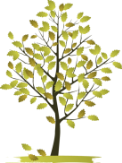 Date:____________BreakfastLunchDinnerSnackDessert/NotesSundayMondayTuesdayWednesdayThursdayFridaySaturdaySundayMondayTuesdayWednesdayThursdayFridaySaturday